What is Justice?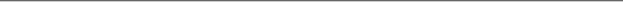 Purpose:To gain experience assessing and analysing issues through a legal or justice-focussed lens.To formulate and identify personal conceptions of “justice” and the “rule of law”Timeline:Assigned: Tuesday February 9thDue: Monday February 12th Instructions:Prepare a document for submission that addresses the following:Case Profile (~ 1 page)Briefly describe the events of the case, including timeline, location, acts, etc.Briefly describe the key actors of the case.Briefly describe the “present” and “future” of this case.What are the two or three key recurring issues or discussion points surrounding this case?How does this case impact you, both directly and indirectly?AnalysisHow is a system of law or justice used or neglected in this case? (150 words)Is this case an example of justice or injustice?  Be sure to identify “for whom” justice is or is not being served. (150 words)ReflectionSelect a quote regarding law, power, equality or justice that relates to your conception of justice.  Include the quote (and its author), explain it, how it inspires you and articulate what “justice” means to you.  (>250 words)Be prepared to share your findings with your peers in class on Friday, February 12th.Select from the following cases:Jian GhomeshiSCC on doctor assisted death (Carter v. Canada (Attorney General), 2015 SCC 5)Mohamed Fahmy (Egyptian Rule of Law)SCC on safe injection sites (Canada (Attorney General) v. PHS Community Services Society, 2011 SCC 44)Assessment:Case Profile		- Effective consideration of the instructions		/10Analysis		- Consideration of Justice					/5Reflection 		- Relevant quote; Explanation				/5 